                                          Баймирова Зульфия Бактыбаевна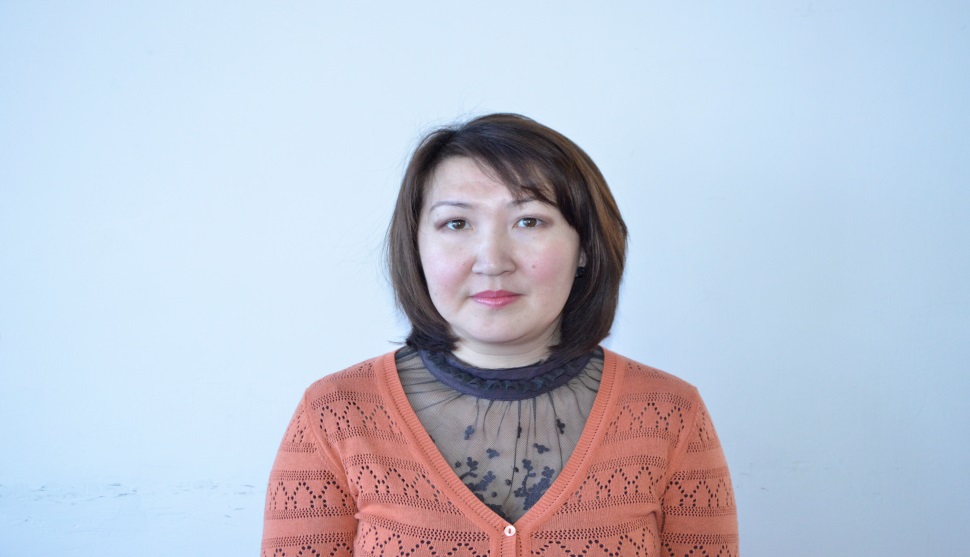                                 Атырау облысы, Мақат ауданы, Доссор поселкесі   Б.Канатбаева  учитель географий                                                   первой  категорииРаздел долгосрочного плана:   Физическая  география                                                                           Школа: сш.им.Б.КанатбаеваКласс: 7Раздел долгосрочного плана:   Физическая  география                                                                           Школа: сш.им.Б.КанатбаеваКласс: 7Подраздел: АтмосфераПодраздел: АтмосфераДата: Количество присутствующих-                                           Дата: Количество присутствующих-                                           Учитель: Баймирова З.Б.отсутствующих-Учитель: Баймирова З.Б.отсутствующих-Тема урока:Атмосфера и ее составные частиАтмосфера и ее составные частиАтмосфера и ее составные частиЦель обучения:7.3.2.1. Характеризует состав атмосферы7.3.2.1. Характеризует состав атмосферы7.3.2.1. Характеризует состав атмосферыЦель урока:Охарактеризовать состав и значение атмосферы в жизни планетыОхарактеризовать состав и значение атмосферы в жизни планетыОхарактеризовать состав и значение атмосферы в жизни планетыКритерии оценивания1.Объясняет понятие «атмосфера»2.Может описать и объяснить понятие «атмосфера» и дать характеристику состава атмосферы3. Умеет составлять вопросы тонкого и толстого характера4. Понимает значение атмосферы для жизни планеты1.Объясняет понятие «атмосфера»2.Может описать и объяснить понятие «атмосфера» и дать характеристику состава атмосферы3. Умеет составлять вопросы тонкого и толстого характера4. Понимает значение атмосферы для жизни планеты1.Объясняет понятие «атмосфера»2.Может описать и объяснить понятие «атмосфера» и дать характеристику состава атмосферы3. Умеет составлять вопросы тонкого и толстого характера4. Понимает значение атмосферы для жизни планетыУровень мыслительных навыковЗнание, понимание, применениеЗнание, понимание, применениеЗнание, понимание, применениеЯзыковые целиСлушание - работают в группе, делятся мнениями, обсуждают ответы, просмотр видеоматериалаГоворение - обсуждают работу в группе, объясняют понятие атмосфера и дают характеристику состава атмосферы, после просмотра видеоматериала смогут составлять вопросы.Чтение - читают текст параграфаПисьмо - составляют кластер, сопоставляют цифровые данныеСлушание - работают в группе, делятся мнениями, обсуждают ответы, просмотр видеоматериалаГоворение - обсуждают работу в группе, объясняют понятие атмосфера и дают характеристику состава атмосферы, после просмотра видеоматериала смогут составлять вопросы.Чтение - читают текст параграфаПисьмо - составляют кластер, сопоставляют цифровые данныеСлушание - работают в группе, делятся мнениями, обсуждают ответы, просмотр видеоматериалаГоворение - обсуждают работу в группе, объясняют понятие атмосфера и дают характеристику состава атмосферы, после просмотра видеоматериала смогут составлять вопросы.Чтение - читают текст параграфаПисьмо - составляют кластер, сопоставляют цифровые данныеПривитие ценностейВоспитывать у учащихся умение работать в паре, группах, умения выслушивать ответы одноклассников, анализировать и оценивать их.Воспитание толерантного отношения к ответам одноклассников.Воспитывать у учащихся умение работать в паре, группах, умения выслушивать ответы одноклассников, анализировать и оценивать их.Воспитание толерантного отношения к ответам одноклассников.Воспитывать у учащихся умение работать в паре, группах, умения выслушивать ответы одноклассников, анализировать и оценивать их.Воспитание толерантного отношения к ответам одноклассников.Предметная лексика и терминологияАтмосфера, азот, инертные газы, углекислый газ, тропосфера, стратосфера, мезосфера, верхние слои атмосферы, озоновый слой, естественные аэрозолиАтмосфера, азот, инертные газы, углекислый газ, тропосфера, стратосфера, мезосфера, верхние слои атмосферы, озоновый слой, естественные аэрозолиАтмосфера, азот, инертные газы, углекислый газ, тропосфера, стратосфера, мезосфера, верхние слои атмосферы, озоновый слой, естественные аэрозоли Межпредметные связи математика, естествознание математика, естествознание математика, естествознаниеПредыдущее знаниеЗнания учащихся по данной теме в 5-6 классах-знают значение воздуха-знают, что атмосфера воздушная оболочка Земли-знают состав воздухаЗнания учащихся по данной теме в 5-6 классах-знают значение воздуха-знают, что атмосфера воздушная оболочка Земли-знают состав воздухаЗнания учащихся по данной теме в 5-6 классах-знают значение воздуха-знают, что атмосфера воздушная оболочка Земли-знают состав воздуха